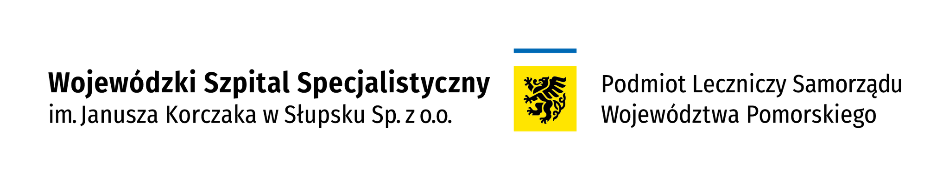 *Do wykonanego zabiegu należy doliczyć koszt ewentualnego badania histopatologicznego - wg cennika*Jeżeli badanie nie jest z zakresu opieki medycznej służącej profilaktyce, zachowaniu, ratowaniu, przywracaniu zdrowia, to cena badania będzie powiększona o należny podatek Vat w wysokości 23%*Cennik dotyczy wyłącznie przypadków, w których przepisy obowiązującego prawa oraz zawarte przez Szpital umowy o wykonanie świadczeń opieki zdrowotnej finansowanych ze środków publicznych dopuszczają udzielanie wymienionych w nich świadczeń za odpłatnością.*W przypadku, gdy udzielenie świadczenia wymaga od pacjenta przeprowadzenia dodatkowych badań, świadczenie to może zostać wykonane po przedłożeniu odpowiedniego dokumentu potwierdzającego ich wykonanie.CENNIKZABIEGI Z ZAKRESU OTORYNOLARYNGOLOGIIObowiązuje od 01.11.2022 r.(Uchwała Zarządu z dnia 6/X/2022 z dn. 17 października 2022 r.)
ADRES, TELEFON, E-MAIL
ul. Hubalczyków 1,
76-200 Słupsk tel. 59 84 60 330
e-mail: laryngologia@szpital.slupsk.plNAZWA BADANIANAZWA BADANIACENA (ZŁ)Wycięcie migdałków podniebiennych i migdałka gardłowego u dzieci (adenotonsillotomia)2 760,00Wycięcie migdałków podniebiennych u dzieci (adenotomia)2 400,00Wycięcie migdałka gardłowego u dzieci (tonsillektomia)2 400,00Wycięcie migdałka gardłowego u dorosłego z użyciem plazmy argonowej (tonsillektomia)3 000,00Leczenie bólów głowy (szczególnie migrenowych) poprzez blokadę zwoju skrzydłowo-podniebiennego w znieczuleniu miejscowym1 800,00Plastyka przegrody nosa4 200,00Zamknięte nastawienie złamania kości nosa1 800,00Plastyka podniebienia miękkiego i języczka w znieczuleniu miejscowym960,00Plastyka podniebienia miękkiego i języczka wraz z kochoplastyką w znieczuleniu miejscowym1 440,00Plastyka małżowin nosowych (konchoplastyka) w znieczuleniu miejscowym960,00Koagulacja argonowa krwawiących naczyń splotu Kiesselbacha przy nawracających krwawieniach z jam nosowych w znieczuleniu miejscowym960,00Wycięcie niewielkich zmian w obrębie jamy ustnej i gardła1 200,00Wycięcie zmiany zatoki szczękowej z dostępu Caldwell-Luca (niewidoczny pooperacyjnie dostęp przez przedsionek jamy ustnej)3 600,00Wymiana rurki trachostomijnej432,00Płukanie ucha120,00Kateteryzacja (przedmuchanie) trąbek słuchowych240,00Usunięcie ciała obcego z ucha240,00Tympanometria72,00Otoemisja akustyczna120,00Audiometria impedancyjna90,00Słuchowe potencjały wywołane z pnia mózgu (BAEP)420,00